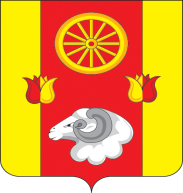                                            РОССИЙСКАЯ  ФЕДЕРАЦИЯРОСТОВСКАЯ ОБЛАСТЬРЕМОНТНЕНСКИЙ РАЙОНАДМИНИСТРАЦИЯ ДЕНИСОВСКОГО СЕЛЬСКОГО ПОСЕЛЕНИЯПОСТАНОВЛЕНИЕ Об утверждении муниципальной программыДенисовского сельского поселения «Управление Муниципальными финансами и создание условий  для эффективного управления муниципальными финансами»              В соответствии с постановлениями Администрации Денисовского сельского поселения от 23.03.2018 № 26 «Об утверждении Порядка разработки, реализации и оценки эффективности муниципальных программ Денисовского сельского поселения», от 05.10.2018 № 70 «Об утверждении Перечня муниципальных программ Денисовского сельского поселения» Постановляю:1. Утвердить муниципальную программу Денисовского сельского поселения «Управление муниципальными финансами и создание условий для эффективного управления муниципальными финансами» согласно приложению № 1.2. Признать утратившими силу с 01.01.2019 года постановления Администрации Денисовского сельского поселения по Перечню согласно приложению № 2.3. Настоящее постановление вступает в силу со дня его официального обнародования, но не ранее 1 января 2019 г., и распространяется на правоотношения, возникающие начиная с составления проекта бюджета Денисовского сельского поселения Ремонтненского района на 2019 год и на плановый период 2020 и 2021 годов.4. Контроль за выполнением настоящего постановления оставляю собой.       Глава Администрации       Денисовского сельского поселения                                             О.А.АпанасенкоПостановление вносит: сектор экономики и финансов Администрации Денисовского сельского поселенияПриложение № 1 к постановлениюАдминистрацииДенисовского сельского поселения от 24.10.2018 № 88МУНИЦИПАЛЬНАЯ ПРОГРАММА
Денисовского сельского поселения«Управление муниципальными финансами 
и создание условий для эффективного управления муниципальными финансами»Паспорт
муниципальной программы Денисовского сельского поселения
«Управление муниципальными финансами и создание условий 
для эффективного управления муниципальными финансами»Паспортподпрограммы «Долгосрочное финансовое планирование»Паспортподпрограммы «Нормативно-методическое, информационное
обеспечениеи организация бюджетного процесса»Паспортподпрограммы «Управление муниципальным  долгом Денисовского сельского поселения»Паспортподпрограммы «Поддержание 
устойчивогоисполнения местного бюджета»Приоритеты и цели муниципальной политикив сфере реализации муниципальной программыФинансы публично-правовых образований по-прежнему занимают ведущее место в системе государственных механизмов социально-экономического развития общества. На протяжении ряда лет ключевыми приоритетами остаются достижение опережающих темпов экономического развития и, как следствие, повышение уровня благосостояния населения. Данные направления определены в следующих стратегических документах:посланиях Президента Российской Федерации Федеральному СобраниюРоссийской Федерации;Указах Президента Российской Федерации от 07.05.2012 № 597, № 598, 
№ 600, от 28.12.2012 № 1688, от 07.05.2018 № 204;основных направлениях бюджетной и налоговой политики Денисовского сельского поселения;Эффективное, ответственное и прозрачное управление муниципальными финансами является базовым условием для достижения стратегических целей социально-экономического развития.Исходя из определенных приоритетов развития Денисовского сельского поселения, сформированы главные цели муниципальной программы «Управление муниципальными финансами и создание условий для эффективного управления муниципальными финансами»:обеспечение долгосрочной сбалансированности и устойчивости местного бюджета;создание условий для эффективного управления муниципальными финансами.Цели, задачи и основные мероприятия подпрограмм, входящих в состав муниципальной программы, направлены на достижение основных целей муниципальной программы по следующим направлениям:обеспечение наполняемости местного бюджета собственными доходами;эффективное управление расходами;проведение взвешенной долговой политики;развитие системы внутреннего муниципального финансового контроля;нормативно-правовое регулирование бюджетного процесса;повышение уровня использования информационно-коммуникационных технологий в бюджетном процессе.Решению задачи по обеспечению наполняемости бюджета Денисовского сельского поселения Ремонтненского района будет способствовать проведение эффективной налоговой политики, направленной на дальнейшее расширение налоговой базы и достижение устойчивой положительной динамики поступлений налогов путем:совершенствования законодательной и нормативной правовой базы по вопросам налогообложения;проведения оценки эффективности налоговых льгот регионального и местного уровней;совершенствования имущественного налогообложения;мониторинга уровня собираемости налогов.Будет продолжена работа по увеличению объема поступлений неналоговых доходов, в том числе повышению эффективности использования имущества, находящегося в муниципальной собственности.Эффективное управление расходами предполагает решение следующих задач:формирование расходных обязательств с учетом их оптимизации и повышения эффективности использования финансовых ресурсов;разработка бюджета на основе муниципальных программ Денисовского сельского поселения, проведение оценки бюджетной эффективности реализации муниципальных программ с последующей оптимизацией расходов местного бюджета;обеспечение реструктуризации бюджетной сети при условии сохранения качества и объемов муниципальных услуг;совершенствование системы закупок для муниципальных нужд;оптимизация мер социальной поддержки;неустановление расходных обязательств, не связанных с решением вопросов, отнесенных Конституцией Российской Федерации и федеральными законами к полномочиям органов местного самоуправления.Приоритетом в сфере управления муниципальным долгом остается обеспечение экономически безопасного его уровня при соблюдении ограничений, установленных бюджетным законодательством Российской Федерации.Ключевыми целями в этой сфере являются:обеспечение сбалансированности местного бюджета;своевременное исполнение долговых обязательств в полном объеме;минимизация расходов на обслуживание муниципального  долга Денисовского сельского поселения.Развитие нормативно-правового регулирования бюджетного процесса будет обусловлено изменениями бюджетного законодательства на федеральном уровне, необходимостью разработки новых нормативных правовых актов, 
как обязательных к принятию согласно установленным требованиям, 
так и необходимых для реализации новых региональных инициатив.Приоритетом развития системы внутреннего муниципального финансового контроля будет являться своевременное выявление и пресечение нарушений в сфере бюджетного законодательства Российской Федерации и законодательства Российской Федерации о контрактной системе в сфере закупок, недопущение и пресечение нарушений в дальнейшем, а также возмещение ущерба, причиненного местному бюджету, что предполагает:контроль на всех стадиях бюджетного процесса с использованием Единой автоматизированной системы управления общественными финансами;обеспечение полномочий по контролю планов-закупок, планов-графиков закупок, извещений, протоколов и сведений о контрактах на непревышение лимитов бюджетных обязательств, на соответствие кодов закупок, на достоверность информации в контрактах, размещенных в Единой информационной системе в сфере закупок;повышение персональной ответственности должностных лиц объектов контроля.Приоритетной целью в области информационно-коммуникационных технологий в бюджетном процессе будет дальнейшее развитие и сопровождениеЕдиной автоматизированной системы управления общественными финансами и ее интеграция с Государственной интегрированной информационной системой управления общественными финансами «Электронный бюджет» и иными муниципальными информационными системами регионального и федерального уровней.Отличительной особенностью настоящей муниципальной программы является ее «обеспечивающий» характер, а именно ее ориентация через совокупность правовых и методических механизмов на создание общих для всех участников бюджетного процесса условий осуществления их функций и задач, обеспечение необходимой инициативы участников бюджетного процесса для достижения намеченных стратегических целей.Сведения о показателях муниципальной программы, подпрограмм муниципальной программы и их значениях приведены в приложении № 1.Перечень подпрограмм, основных мероприятий муниципальной программы приведен в приложении № 2.Расходы бюджета Денисовского сельского поселения Ремонтненского района на реализацию муниципальной программы приведены в приложении № 3.Расходы на реализацию муниципальной программы приведены в приложении № 4.Приложение № 1к муниципальной программе Денисовского сельского поселения «Управление муниципальными финансами и  созданиеусловий для эффективногоуправления муниципальными финансами»СВЕДЕНИЯ 
о показателях муниципальной программы Денисовского сельского поселения «Управление муниципальными финансами 
и создание условий для эффективного управления муниципальными финансами», подпрограмм муниципальной программы и их значенияхПродолжение приложения № 1к муниципальной программе Ростовской области «Управление муниципальными финансами и созданиеусловий для эффективного управления муниципальными финансами»Приложение № 2к муниципальной программе Денисовского сельского поселения «Управлениемуниципальными финансами и созданиеусловий для эффективногоуправления муниципальными финансами»ПЕРЕЧЕНЬ
подпрограмм, основных мероприятий, 
муниципальной программы Денисовского сельского поселения «Управление муниципальными
финансами и создание условий для эффективного управления муниципальными финансами»Приложение № 3к муниципальной программе Денисовского сельского поселения «Управление муниципальными финансамии созданиеусловий для эффективногоуправления муниципальными финансами»РАСХОДЫместного бюджета на реализацию муниципальной программы Денисовского сельского поселения «Управление
муниципальными финансами и создание условий для эффективного управления муниципальными финансами»Примечание.Список используемых сокращений:ГРБС – главный распорядитель бюджетных средств;РзПр– раздел, подраздел;ЦСР – целевая статья расходов;ВР – вид расходов.Приложение № 4к муниципальной программе Денисовского сельского поселения «Управлениемуниципальными финансамии создание условий для эффективногоуправления муниципальными финансами»РАСХОДЫна реализацию муниципальной программы Денисовского сельского поселения «Управление
муниципальными финансами и создание условий для эффективного управления муниципальными финансами»Приложение № 2к постановлениюАдминистрации Денисовского сельского поселения                                                                                                          от 24.10.2018 № 88ПЕРЕЧЕНЬпостановлений Администрации Денисовского сельского поселения,признанных утратившими силу с 01.01.2019 года1. Постановление Администрации Денисовского сельского поселения от 10.10.2013 № 111 «Об утверждении муниципальной программы Денисовского сельского поселения «Управление муниципальными финансами и создание условий для эффективного управления муниципальными финансами».2. Постановление Администрации Денисовского сельского поселения от 09.01.2014 № 4 «О внесении изменений в постановление Администрации Денисовского сельского поселения от 10.10.2013 № 111 «Об утверждении муниципальной программы Денисовского сельского поселения «Управление муниципальными финансами и создание условий для эффективного управления муниципальными финансами». 3. Постановление Администрации Денисовского сельского поселения от 03.03.2014 №31 «О внесении изменений в постановление Администрации Денисовского сельского поселения от 10.10.2013 № 111 «Об утверждении муниципальной программы Денисовского сельского поселения «Управление муниципальными финансами и создание условий для эффективного управления муниципальными финансами».         4. Постановление Администрации Денисовского сельского поселения от 20.06.2014 № 67 «О внесении изменений в постановление Администрации Денисовского сельского поселения от 10.10.2013 № 111 «Об утверждении муниципальной программы Денисовского сельского поселения «Управление муниципальными финансами и создание условий для эффективного управления муниципальными финансами».5. Постановление Администрации Денисовского сельского поселения от 21.07.2014 № 93 «О внесении изменений в постановление Администрации Денисовского сельского поселения от 10.10.2013 № 111 «Об утверждении муниципальной программы Денисовского сельского поселения «Управление муниципальными финансами и создание условий для эффективного управления муниципальными финансами».6. Постановление Администрации Денисовского сельского поселения от 06.11.2014 № 131 «О внесении изменений в постановление Администрации Денисовского сельского поселения от 10.10.2013 № 111 «Об утверждении муниципальной программы Денисовского сельского поселения «Управление муниципальными финансами и создание условий для эффективного управления муниципальными финансами».7. Постановление Администрации Денисовского сельского поселения от 26.12.2014 № 164 «О внесении изменений в постановление Администрации Денисовского сельского поселения от 10.10.2013 № 111 «Об утверждении муниципальной программы Денисовского сельского поселения «Управление муниципальными финансами и создание условий для эффективного управления муниципальными финансами».8. Постановление Администрации Денисовского сельского поселения от 20.02.2015 № 8 «О внесении изменений в постановление Администрации Денисовского сельского поселения от 10.10.2013 № 111 «Об утверждении муниципальной программы Денисовского сельского поселения «Управление муниципальными финансами и создание условий для эффективного управления муниципальными финансами». 9. Постановление Администрации Денисовского сельского поселения от 22.06.2015 № 42 «О внесении изменений в постановление Администрации Денисовского сельского поселения от 10.10.2013 № 111». 10. Постановление Администрации Денисовского сельского поселения от 05.08.2015 № 58 «О внесении изменений в постановление Администрации Денисовского сельского поселения от 10.10.2013 № 111 «Об утверждении муниципальной программы Денисовского сельского поселения «Управление муниципальными финансами и создание условий для эффективного управления муниципальными финансами».11. Постановление Администрации Денисовского сельского поселения от 02.10.2015 № 69 «О внесении изменений в постановление Администрации Денисовского сельского поселения от 10.10.2013 № 111 «Об утверждении муниципальной программы Денисовского сельского поселения «Управление муниципальными финансами и создание условий для эффективного управления муниципальными финансами».12. Постановление Администрации Денисовского сельского поселения от 29.12.2015 № 117 «О внесении изменений в постановление Администрации Денисовского сельского поселения от 10.10.2013 № 111 «Об утверждении муниципальной программы Денисовского сельского поселения «Управление муниципальными финансами и создание условий для эффективного управления муниципальными финансами».13. Постановление Администрации Денисовского сельского поселения от 17.05.2016 № 75 «О внесении изменений в постановление Администрации Денисовского сельского поселения от 10.10.2013 № 111 «Об утверждении муниципальной программы Денисовского сельского поселения «Управление муниципальными финансами и создание условий для эффективного управления муниципальными финансами».14. Постановление Администрации Денисовского сельского поселения от 14.07.2016 № 94 «О внесении изменений в постановление Администрации Денисовского сельского поселения от 10.10.2013 № 111 «Об утверждении муниципальной программы Денисовского сельского поселения «Управление муниципальными финансами и создание условий для эффективного управления муниципальными финансами».15. Постановление Администрации Денисовского сельского поселения от 10.11.2016 № 7 «О внесении изменений в постановление Администрации Денисовского сельского поселения от 10.10.2013 № 111 «Об утверждении муниципальной программы Денисовского сельского поселения «Управление муниципальными финансами и создание условий для эффективного управления муниципальными финансами».16. Постановление Администрации Денисовского сельского поселения от 28.12.2016 № 31 «О внесении изменений в постановление Администрации Денисовского сельского поселения от 10.10.2013 № 111 «Об утверждении муниципальной программы Денисовского сельского поселения «Управление муниципальными финансами и создание условий для эффективного управления муниципальными финансами».17. Постановление Администрации Денисовского сельского поселения от 27.02.2017 № 16 «О внесении изменений в постановление Администрации Денисовского сельского поселения от 10.10.2013 № 111 «Об утверждении муниципальной программы Денисовского сельского поселения «Управление муниципальными финансами и создание условий для эффективного управления муниципальными финансами».18. Постановление Администрации Денисовского сельского поселения от 27.10.2017 № 87 «О внесении изменений в постановление Администрации Денисовского сельского поселения от 10.10.2013 № 111 «Об утверждении муниципальной программы Денисовского сельского поселения «Управление муниципальными финансами и создание условий для эффективного управления муниципальными финансами».19. Постановление Администрации Денисовского сельского поселения от 28.12.2017 № 95 «О внесении изменений в постановление Администрации Денисовского сельского поселения от 10.10.2013 № 111 «Об утверждении муниципальной программы Денисовского сельского поселения «Управление муниципальными финансами и создание условий для эффективного управления муниципальными финансами».20. Постановление Администрации Денисовского сельского поселения от 26.04.2018 № 39 «О внесении изменений в постановление Администрации Денисовского сельского поселения от 10.10.2013 № 111 «Об утверждении муниципальной программы Денисовского сельского поселения «Управление муниципальными финансами и создание условий для эффективного управления муниципальными финансами».24.10.2018№ 88п. ДенисовскийНаименование муниципальной программы–муниципальная программа Денисовского сельского поселения «Управление муниципальными финансами и создание условий для эффективного управления муниципальными финансами» (далее –муниципальная программа)муниципальная программа Денисовского сельского поселения «Управление муниципальными финансами и создание условий для эффективного управления муниципальными финансами» (далее –муниципальная программа)муниципальная программа Денисовского сельского поселения «Управление муниципальными финансами и создание условий для эффективного управления муниципальными финансами» (далее –муниципальная программа)Ответственный исполнитель муниципальной программы–Администрация Денисовского сельского поселенияАдминистрация Денисовского сельского поселенияАдминистрация Денисовского сельского поселенияСоисполнители муниципальной программы–отсутствуютотсутствуютотсутствуютУчастники муниципальной программы–отсутствуютотсутствуютотсутствуютПодпрограммы муниципальной программы–1.«Долгосрочное финансовое планирование».2. «Нормативно-методическое, информационное обеспечение и организация бюджетного процесса».3. «Управление муниципальным  долгом Денисовского сельского поселения».4. «Поддержание устойчивого исполнения местного бюджета»1.«Долгосрочное финансовое планирование».2. «Нормативно-методическое, информационное обеспечение и организация бюджетного процесса».3. «Управление муниципальным  долгом Денисовского сельского поселения».4. «Поддержание устойчивого исполнения местного бюджета»1.«Долгосрочное финансовое планирование».2. «Нормативно-методическое, информационное обеспечение и организация бюджетного процесса».3. «Управление муниципальным  долгом Денисовского сельского поселения».4. «Поддержание устойчивого исполнения местного бюджета»Программно-целевые инструменты муниципальной программы–отсутствуютотсутствуютотсутствуютЦели муниципальной программы–1. Обеспечение долгосрочной сбалансированности и устойчивости местного бюджета.2. Создание условий для эффективного управления муниципальными финансами1. Обеспечение долгосрочной сбалансированности и устойчивости местного бюджета.2. Создание условий для эффективного управления муниципальными финансами1. Обеспечение долгосрочной сбалансированности и устойчивости местного бюджета.2. Создание условий для эффективного управления муниципальными финансамиЗадачи муниципальной программы–1. Создание условий для проведения эффективной бюджетной политики.2. Совершенствование нормативного правового регулирования, методологического и информационного обеспечения бюджетного процесса.3. Совершенствование системы распределения 
и перераспределения финансовых ресурсов.4.Повышение качества организации бюджетного процесса на муниципальном уровне.1. Создание условий для проведения эффективной бюджетной политики.2. Совершенствование нормативного правового регулирования, методологического и информационного обеспечения бюджетного процесса.3. Совершенствование системы распределения 
и перераспределения финансовых ресурсов.4.Повышение качества организации бюджетного процесса на муниципальном уровне.1. Создание условий для проведения эффективной бюджетной политики.2. Совершенствование нормативного правового регулирования, методологического и информационного обеспечения бюджетного процесса.3. Совершенствование системы распределения 
и перераспределения финансовых ресурсов.4.Повышение качества организации бюджетного процесса на муниципальном уровне.Целевые индикаторы и показатели муниципальной программы–1.Наличие бюджетного прогноза Денисовского сельского поселения на долгосрочный период, да/нет.2. Темп роста налоговых и неналоговых доходов  бюджета Денисовского сельского поселения Ремонтненского района к уровню предыдущего года (в сопоставимых  условиях), процентов.3. Доля просроченной кредиторской задолженности в расходах местного бюджета, процентов.4. Отношение объема муниципального долга Денисовского сельского поселенияпо состоянию на 1 января года, следующего за отчетным, к общему годовому объему доходов (без учета безвозмездных поступлений) местного бюджета, процентов.1.Наличие бюджетного прогноза Денисовского сельского поселения на долгосрочный период, да/нет.2. Темп роста налоговых и неналоговых доходов  бюджета Денисовского сельского поселения Ремонтненского района к уровню предыдущего года (в сопоставимых  условиях), процентов.3. Доля просроченной кредиторской задолженности в расходах местного бюджета, процентов.4. Отношение объема муниципального долга Денисовского сельского поселенияпо состоянию на 1 января года, следующего за отчетным, к общему годовому объему доходов (без учета безвозмездных поступлений) местного бюджета, процентов.1.Наличие бюджетного прогноза Денисовского сельского поселения на долгосрочный период, да/нет.2. Темп роста налоговых и неналоговых доходов  бюджета Денисовского сельского поселения Ремонтненского района к уровню предыдущего года (в сопоставимых  условиях), процентов.3. Доля просроченной кредиторской задолженности в расходах местного бюджета, процентов.4. Отношение объема муниципального долга Денисовского сельского поселенияпо состоянию на 1 января года, следующего за отчетным, к общему годовому объему доходов (без учета безвозмездных поступлений) местного бюджета, процентов.Этапы и сроки реализации муниципальной программы–на постоянной основе, этапы не выделяются: 
1 января 2019 г. – 31 декабря 2030 г.на постоянной основе, этапы не выделяются: 
1 января 2019 г. – 31 декабря 2030 г.на постоянной основе, этапы не выделяются: 
1 января 2019 г. – 31 декабря 2030 г.Ресурсное обеспечение муниципальной программы–общий объем финансирования муниципальной программы на 2019 – 2030 годы составляет 34667,4 тыс. рублей, в том числе:общий объем финансирования муниципальной программы на 2019 – 2030 годы составляет 34667,4 тыс. рублей, в том числе:общий объем финансирования муниципальной программы на 2019 – 2030 годы составляет 34667,4 тыс. рублей, в том числе:Ресурсное обеспечение муниципальной программы–годвсегоМестный бюджетРесурсное обеспечение муниципальной программы–20192951,12951,1Ресурсное обеспечение муниципальной программы–20202883,32883,3Ресурсное обеспечение муниципальной программы–2021                 2883,3         2883,3Ресурсное обеспечение муниципальной программы–2022                 2883,3          2883,3Ресурсное обеспечение муниципальной программы–2023                 2883,3          2883,3Ресурсное обеспечение муниципальной программы–2024                 2883,3          2883,3Ресурсное обеспечение муниципальной программы–2025                 2883,3          2883,3Ресурсное обеспечение муниципальной программы–2026                 2883,3          2883,3Ресурсное обеспечение муниципальной программы–2027                 2883,3          2883,3Ресурсное обеспечение муниципальной программы–2028                 2883,3          2883,3Ресурсное обеспечение муниципальной программы–2029                 2883,3          2883,3Ресурсное обеспечение муниципальной программы–2030                 2883,3          2883,3Ожидаемые результаты реализации муниципальной программы–1. Создание стабильных финансовых условий для повышения уровня и качества жизни населения Денисовского сельского поселения.2. Сбалансированность бюджета Денисовского сельского поселения Ремонтненского района и отсутствие просроченной кредиторской задолженности.1. Создание стабильных финансовых условий для повышения уровня и качества жизни населения Денисовского сельского поселения.2. Сбалансированность бюджета Денисовского сельского поселения Ремонтненского района и отсутствие просроченной кредиторской задолженности.1. Создание стабильных финансовых условий для повышения уровня и качества жизни населения Денисовского сельского поселения.2. Сбалансированность бюджета Денисовского сельского поселения Ремонтненского района и отсутствие просроченной кредиторской задолженности.Наименование подпрограммы–подпрограмма 1 «Долгосрочное финансовое планирование»подпрограмма 1 «Долгосрочное финансовое планирование»подпрограмма 1 «Долгосрочное финансовое планирование»Ответственный исполнитель подпрограммы–Администрация Денисовского сельского поселенияАдминистрация Денисовского сельского поселенияАдминистрация Денисовского сельского поселенияУчастники подпрограммы–отсутствуютотсутствуютотсутствуютПрограммно-целевые инструменты подпрограммы–отсутствуютотсутствуютотсутствуютЦели подпрограммы–создание условий для обеспечение долгосрочной сбалансированности и устойчивости местного бюджетасоздание условий для обеспечение долгосрочной сбалансированности и устойчивости местного бюджетасоздание условий для обеспечение долгосрочной сбалансированности и устойчивости местного бюджетаЗадачи подпрограммы–1. Проведение эффективной налоговой политики и политики в области доходов.2. Формирование расходных обязательств с учетом их оптимизации и повышения эффективности1. Проведение эффективной налоговой политики и политики в области доходов.2. Формирование расходных обязательств с учетом их оптимизации и повышения эффективности1. Проведение эффективной налоговой политики и политики в области доходов.2. Формирование расходных обязательств с учетом их оптимизации и повышения эффективностиЦелевые индикаторы и показатели подпрограммы–1. Объем налоговых доходов бюджета Денисовского сельского поселения Ремонтненского района, тыс. рублей.2. Доля расходов бюджетаДенисовского сельского поселения Ремонтненского района, формируемых в рамках муниципальных программ Денисовского сельского поселения, в общем объеме расходов местного бюджета, процентов.1. Объем налоговых доходов бюджета Денисовского сельского поселения Ремонтненского района, тыс. рублей.2. Доля расходов бюджетаДенисовского сельского поселения Ремонтненского района, формируемых в рамках муниципальных программ Денисовского сельского поселения, в общем объеме расходов местного бюджета, процентов.1. Объем налоговых доходов бюджета Денисовского сельского поселения Ремонтненского района, тыс. рублей.2. Доля расходов бюджетаДенисовского сельского поселения Ремонтненского района, формируемых в рамках муниципальных программ Денисовского сельского поселения, в общем объеме расходов местного бюджета, процентов.Этапы и сроки реализации подпрограммы–на постоянной основе, этапы не выделяются: 
1 января 2019 г. – 31 декабря 2030 г.на постоянной основе, этапы не выделяются: 
1 января 2019 г. – 31 декабря 2030 г.на постоянной основе, этапы не выделяются: 
1 января 2019 г. – 31 декабря 2030 г.Ресурсное обеспечение подпрограммы–общий объем финансирования муниципальной программы на 2019 – 2030 годы составляет 0,0 тыс. рублей, в том числе:общий объем финансирования муниципальной программы на 2019 – 2030 годы составляет 0,0 тыс. рублей, в том числе:общий объем финансирования муниципальной программы на 2019 – 2030 годы составляет 0,0 тыс. рублей, в том числе:Ресурсное обеспечение подпрограммы–годвсегоместный бюджетРесурсное обеспечение подпрограммы–20190,00,0Ресурсное обеспечение подпрограммы–20200,00,0Ресурсное обеспечение подпрограммы–20210,00,0Ресурсное обеспечение подпрограммы–20220,00,0Ресурсное обеспечение подпрограммы–20230,00,0Ресурсное обеспечение подпрограммы–20240,00,0Ресурсное обеспечение подпрограммы–20250,00,0Ресурсное обеспечение подпрограммы–20260,00,0Ресурсное обеспечение подпрограммы–20270,00,0Ресурсное обеспечение подпрограммы–20280,00,0Ресурсное обеспечение подпрограммы–20290,00,0Ресурсное обеспечение подпрограммы–20300,00,0Ожидаемые результаты реализации подпрограммы–1. Формирование бюджетаДенисовского сельского поселения Ремонтненского района в рамках 
и с учетом долгосрочного прогноза параметров бюджетной системы Денисовского сельского поселения, что обеспечит стабильность, предсказуемость бюджетной политики, исполнение расходных обязательств.2. Повышение обоснованности, эффективности и прозрачности бюджетных расходов1. Формирование бюджетаДенисовского сельского поселения Ремонтненского района в рамках 
и с учетом долгосрочного прогноза параметров бюджетной системы Денисовского сельского поселения, что обеспечит стабильность, предсказуемость бюджетной политики, исполнение расходных обязательств.2. Повышение обоснованности, эффективности и прозрачности бюджетных расходов1. Формирование бюджетаДенисовского сельского поселения Ремонтненского района в рамках 
и с учетом долгосрочного прогноза параметров бюджетной системы Денисовского сельского поселения, что обеспечит стабильность, предсказуемость бюджетной политики, исполнение расходных обязательств.2. Повышение обоснованности, эффективности и прозрачности бюджетных расходовНаименование подпрограммы–подпрограмма 2 «Нормативно-методическое, информационное обеспечение и организация бюджетного процесса»подпрограмма 2 «Нормативно-методическое, информационное обеспечение и организация бюджетного процесса»подпрограмма 2 «Нормативно-методическое, информационное обеспечение и организация бюджетного процесса»Ответственный исполнитель подпрограммы–Администрация Денисовского сельского поселенияАдминистрация Денисовского сельского поселенияАдминистрация Денисовского сельского поселенияУчастники подпрограммы–отсутствуютотсутствуютотсутствуютПрограммно-целевые инструменты подпрограммы–отсутствуютотсутствуютотсутствуютЦели подпрограммы–Нормативное правовое регулирование и методологическоеобеспечение бюджетного процесса, своевременная и качественная подготовки проекта решения Собрания депутатов о бюджете Денисовского сельского поселения Ремонтненского района, организации исполнения бюджетаДенисовского сельского поселения Ремонтненского района, формирования бюджетной отчетностиНормативное правовое регулирование и методологическоеобеспечение бюджетного процесса, своевременная и качественная подготовки проекта решения Собрания депутатов о бюджете Денисовского сельского поселения Ремонтненского района, организации исполнения бюджетаДенисовского сельского поселения Ремонтненского района, формирования бюджетной отчетностиНормативное правовое регулирование и методологическоеобеспечение бюджетного процесса, своевременная и качественная подготовки проекта решения Собрания депутатов о бюджете Денисовского сельского поселения Ремонтненского района, организации исполнения бюджетаДенисовского сельского поселения Ремонтненского района, формирования бюджетной отчетностиЗадачи подпрограммы–1. Совершенствование нормативно-правового регулирования в сфере бюджетного процесса.2. Совершенствование составления и организации исполнения местного бюджета.3. Осуществление полномочий по внутреннему муниципальному финансовому контролю в сфере бюджетных правоотношений и по контролю в отношении закупок для обеспечения муниципальных нужд Денисовского сельского поселения.4. Достижение и поддержание эффективной автоматизации процессов планирования и исполнениябюджета Денисовского сельского поселения Ремонтненского района за счет использования современных информационных технологий, единого информационного пространства и унифицированного программного обеспечения участниками бюджетного процесса, муниципальными учреждениями Денисовского сельского поселения.1. Совершенствование нормативно-правового регулирования в сфере бюджетного процесса.2. Совершенствование составления и организации исполнения местного бюджета.3. Осуществление полномочий по внутреннему муниципальному финансовому контролю в сфере бюджетных правоотношений и по контролю в отношении закупок для обеспечения муниципальных нужд Денисовского сельского поселения.4. Достижение и поддержание эффективной автоматизации процессов планирования и исполнениябюджета Денисовского сельского поселения Ремонтненского района за счет использования современных информационных технологий, единого информационного пространства и унифицированного программного обеспечения участниками бюджетного процесса, муниципальными учреждениями Денисовского сельского поселения.1. Совершенствование нормативно-правового регулирования в сфере бюджетного процесса.2. Совершенствование составления и организации исполнения местного бюджета.3. Осуществление полномочий по внутреннему муниципальному финансовому контролю в сфере бюджетных правоотношений и по контролю в отношении закупок для обеспечения муниципальных нужд Денисовского сельского поселения.4. Достижение и поддержание эффективной автоматизации процессов планирования и исполнениябюджета Денисовского сельского поселения Ремонтненского района за счет использования современных информационных технологий, единого информационного пространства и унифицированного программного обеспечения участниками бюджетного процесса, муниципальными учреждениями Денисовского сельского поселения.Целевые индикаторы и показатели подпрограммы–1. Исполнение расходных обязательств бюджета Денисовского сельского поселения Ремонтненского района, процентов.2. Соотношение количества проверок, по результатам которых приняты меры, и количества проверок, 
по результатам которых выявлены нарушения бюджетного законодательства Российской Федерации 
и законодательства Российской Федерации о контрактной системе в сфере закупок, процентов.3. Доля учреждений, осуществляющих процессы планирования и исполнения своих бюджетов в единой информационной системе управления общественными финансами Ростовской области.1. Исполнение расходных обязательств бюджета Денисовского сельского поселения Ремонтненского района, процентов.2. Соотношение количества проверок, по результатам которых приняты меры, и количества проверок, 
по результатам которых выявлены нарушения бюджетного законодательства Российской Федерации 
и законодательства Российской Федерации о контрактной системе в сфере закупок, процентов.3. Доля учреждений, осуществляющих процессы планирования и исполнения своих бюджетов в единой информационной системе управления общественными финансами Ростовской области.1. Исполнение расходных обязательств бюджета Денисовского сельского поселения Ремонтненского района, процентов.2. Соотношение количества проверок, по результатам которых приняты меры, и количества проверок, 
по результатам которых выявлены нарушения бюджетного законодательства Российской Федерации 
и законодательства Российской Федерации о контрактной системе в сфере закупок, процентов.3. Доля учреждений, осуществляющих процессы планирования и исполнения своих бюджетов в единой информационной системе управления общественными финансами Ростовской области.Этапы и сроки реализации подпрограммы–на постоянной основе, этапы не выделяются: 
1 января 2019 г. – 31 декабря 2030 г.на постоянной основе, этапы не выделяются: 
1 января 2019 г. – 31 декабря 2030 г.на постоянной основе, этапы не выделяются: 
1 января 2019 г. – 31 декабря 2030 г.Ресурсное обеспечение подпрограммы–общий объем финансирования муниципальной программы на 2019 – 2030 годы составляет 34667,4 тыс. рублей, в том числе:общий объем финансирования муниципальной программы на 2019 – 2030 годы составляет 34667,4 тыс. рублей, в том числе:общий объем финансирования муниципальной программы на 2019 – 2030 годы составляет 34667,4 тыс. рублей, в том числе:Ресурсное обеспечение подпрограммы–год          всегоМестный бюджетРесурсное обеспечение подпрограммы–2019             2951,1          2951,1Ресурсное обеспечение подпрограммы–2020             2883,3          2883,3Ресурсное обеспечение подпрограммы–2021                 2883,3          2883,3Ресурсное обеспечение подпрограммы–2022                 2883,3          2883,3Ресурсное обеспечение подпрограммы–2023                 2883,3          2883,3Ресурсное обеспечение подпрограммы–2024                 2883,3          2883,3Ресурсное обеспечение подпрограммы–2025                 2883,3          2883,3Ресурсное обеспечение подпрограммы–2026                 2883,3          2883,3Ресурсное обеспечение подпрограммы–2027                 2883,3          2883,3Ресурсное обеспечение подпрограммы–2028                 2883,3          2883,3Ресурсное обеспечение подпрограммы–2029                 2883,3          2883,3Ресурсное обеспечение подпрограммы–2030                 2883,3          2883,3Ожидаемые результаты реализации подпрограммы1. Разработка и внесение в Собрание депутатов Денисовского сельского поселения в установленные сроки и соответствующих требованиям бюджетного законодательства проектов решений о бюджете Денисовского сельского поселения Ремонтненского районаи об отчете об исполнении бюджета Денисовского сельского поселения Ремонтненского района.2. Качественная организация исполнения бюджета Денисовского сельского поселения Ремонтненского района.3. Пресечение нарушений в финансово-бюджетной сфере, законодательства Российской Федерации о контрактной системе в сфере закупок и принятие мер по недопущению их в дальнейшем.1. Разработка и внесение в Собрание депутатов Денисовского сельского поселения в установленные сроки и соответствующих требованиям бюджетного законодательства проектов решений о бюджете Денисовского сельского поселения Ремонтненского районаи об отчете об исполнении бюджета Денисовского сельского поселения Ремонтненского района.2. Качественная организация исполнения бюджета Денисовского сельского поселения Ремонтненского района.3. Пресечение нарушений в финансово-бюджетной сфере, законодательства Российской Федерации о контрактной системе в сфере закупок и принятие мер по недопущению их в дальнейшем.1. Разработка и внесение в Собрание депутатов Денисовского сельского поселения в установленные сроки и соответствующих требованиям бюджетного законодательства проектов решений о бюджете Денисовского сельского поселения Ремонтненского районаи об отчете об исполнении бюджета Денисовского сельского поселения Ремонтненского района.2. Качественная организация исполнения бюджета Денисовского сельского поселения Ремонтненского района.3. Пресечение нарушений в финансово-бюджетной сфере, законодательства Российской Федерации о контрактной системе в сфере закупок и принятие мер по недопущению их в дальнейшем.Наименование подпрограммы–подпрограмма 3 «Управление муниципальным  долгом Денисовского сельского поселения»подпрограмма 3 «Управление муниципальным  долгом Денисовского сельского поселения»подпрограмма 3 «Управление муниципальным  долгом Денисовского сельского поселения»Ответственный исполнитель подпрограммы–Администрация Денисовского сельского поселенияАдминистрация Денисовского сельского поселенияАдминистрация Денисовского сельского поселенияУчастники подпрограммы–отсутствуютотсутствуютотсутствуютПрограммно-целевые инструменты подпрограммы–отсутствуютотсутствуютотсутствуютЦели подпрограммы–Эффективное управление муниципальным долгом Денисовского сельского поселенияЭффективное управление муниципальным долгом Денисовского сельского поселенияЭффективное управление муниципальным долгом Денисовского сельского поселенияЗадачи подпрограммы–1. Достижение экономически обоснованного объема муниципального долга Денисовского сельского поселения.2. Минимизация стоимости заимствований.1. Достижение экономически обоснованного объема муниципального долга Денисовского сельского поселения.2. Минимизация стоимости заимствований.1. Достижение экономически обоснованного объема муниципального долга Денисовского сельского поселения.2. Минимизация стоимости заимствований.Целевые индикаторы и показатели подпрограммы–1.Отношение объема муниципального долга Денисовского сельского поселения к общему годовому объему доходов бюджета Денисовского сельского поселения Ремонтненского района без учета безвозмездных поступлений, процентов; 2.Доля расходов на обслуживание муниципального долга Денисовского сельского поселения
в объеме расходов  бюджета Денисовского сельского поселения Ремонтненского района, 
за исключением объема расходов, которые осуществляются за счет субвенций и межбюджетный трансфертов, предоставляемых из бюджетов бюджетной системы Российской Федерации, процентов.1.Отношение объема муниципального долга Денисовского сельского поселения к общему годовому объему доходов бюджета Денисовского сельского поселения Ремонтненского района без учета безвозмездных поступлений, процентов; 2.Доля расходов на обслуживание муниципального долга Денисовского сельского поселения
в объеме расходов  бюджета Денисовского сельского поселения Ремонтненского района, 
за исключением объема расходов, которые осуществляются за счет субвенций и межбюджетный трансфертов, предоставляемых из бюджетов бюджетной системы Российской Федерации, процентов.1.Отношение объема муниципального долга Денисовского сельского поселения к общему годовому объему доходов бюджета Денисовского сельского поселения Ремонтненского района без учета безвозмездных поступлений, процентов; 2.Доля расходов на обслуживание муниципального долга Денисовского сельского поселения
в объеме расходов  бюджета Денисовского сельского поселения Ремонтненского района, 
за исключением объема расходов, которые осуществляются за счет субвенций и межбюджетный трансфертов, предоставляемых из бюджетов бюджетной системы Российской Федерации, процентов.Этапы и сроки реализации подпрограммы–на постоянной основе, этапы не выделяются: 
1 января 2019 г. – 31 декабря 2030 г.на постоянной основе, этапы не выделяются: 
1 января 2019 г. – 31 декабря 2030 г.на постоянной основе, этапы не выделяются: 
1 января 2019 г. – 31 декабря 2030 г.Ресурсное обеспечение подпрограммы–общий объем финансирования муниципальной программы на 2019 – 2030 годы составляет 2400,0 тыс. рублей, в том числе:общий объем финансирования муниципальной программы на 2019 – 2030 годы составляет 2400,0 тыс. рублей, в том числе:общий объем финансирования муниципальной программы на 2019 – 2030 годы составляет 2400,0 тыс. рублей, в том числе:Ресурсное обеспечение подпрограммы–годвсегоместный бюджетРесурсное обеспечение подпрограммы–20190,00,0Ресурсное обеспечение подпрограммы–20200,00,0Ресурсное обеспечение подпрограммы–20210,00,0Ресурсное обеспечение подпрограммы–20220,00,0Ресурсное обеспечение подпрограммы–20230,00,0Ресурсное обеспечение подпрограммы–20240,00,0Ресурсное обеспечение подпрограммы–20250,00,0Ресурсное обеспечение подпрограммы–20260,00,0Ресурсное обеспечение подпрограммы–20270,00,0Ресурсное обеспечение подпрограммы–20280,00,0Ресурсное обеспечение подпрограммы–20290,00,0Ожидаемые результаты реализации подпрограммы–1. Сохранение объема муниципального долга Денисовского сельского поселения и планирование расходов на его обслуживание в пределах нормативов, установленных Бюджетным кодексом Российской Федерации.2. Отсутствие просроченной задолженности по долговым обязательствам и расходам на обслуживание муниципального долга Денисовского сельского поселения.1. Сохранение объема муниципального долга Денисовского сельского поселения и планирование расходов на его обслуживание в пределах нормативов, установленных Бюджетным кодексом Российской Федерации.2. Отсутствие просроченной задолженности по долговым обязательствам и расходам на обслуживание муниципального долга Денисовского сельского поселения.1. Сохранение объема муниципального долга Денисовского сельского поселения и планирование расходов на его обслуживание в пределах нормативов, установленных Бюджетным кодексом Российской Федерации.2. Отсутствие просроченной задолженности по долговым обязательствам и расходам на обслуживание муниципального долга Денисовского сельского поселения.Наименование подпрограммы–подпрограмма 4 «Поддержание устойчивого исполнения местного бюджета»подпрограмма 4 «Поддержание устойчивого исполнения местного бюджета»подпрограмма 4 «Поддержание устойчивого исполнения местного бюджета»Ответственный исполнитель подпрограммы–Администрация Денисовского сельского поселенияАдминистрация Денисовского сельского поселенияАдминистрация Денисовского сельского поселенияУчастники подпрограммы–отсутствуютотсутствуютотсутствуютПрограммно-целевые инструменты подпрограммы–отсутствуютотсутствуютотсутствуютЦели подпрограммы–обеспечение поддержания устойчивого исполнения бюджета Денисовского сельского поселения Ремонтненского районаобеспечение поддержания устойчивого исполнения бюджета Денисовского сельского поселения Ремонтненского районаобеспечение поддержания устойчивого исполнения бюджета Денисовского сельского поселения Ремонтненского районаЗадачи подпрограммы–Повышение бюджетной обеспеченности Денисовского сельского поселения.Повышение бюджетной обеспеченности Денисовского сельского поселения.Повышение бюджетной обеспеченности Денисовского сельского поселения.Целевые индикаторы и показатели подпрограммы–1. Выравнивание бюджетной обеспеченности в соответствии с требованиями бюджетного законодательства на человека, рублей.2. Доля просроченной кредиторской задолженности к расходам бюджета Денисовского сельского поселения Ремонтненского района.1. Выравнивание бюджетной обеспеченности в соответствии с требованиями бюджетного законодательства на человека, рублей.2. Доля просроченной кредиторской задолженности к расходам бюджета Денисовского сельского поселения Ремонтненского района.1. Выравнивание бюджетной обеспеченности в соответствии с требованиями бюджетного законодательства на человека, рублей.2. Доля просроченной кредиторской задолженности к расходам бюджета Денисовского сельского поселения Ремонтненского района.Этапы и сроки реализации подпрограммы–на постоянной основе, этапы не выделяются: 
1 января 2019 г. – 31 декабря 2030 г.на постоянной основе, этапы не выделяются: 
1 января 2019 г. – 31 декабря 2030 г.на постоянной основе, этапы не выделяются: 
1 января 2019 г. – 31 декабря 2030 г.Ресурсное обеспечение подпрограммы–общий объем финансирования муниципальной программы на 2019 – 2030 годы составляет 2400,0 тыс. рублей, в том числе:общий объем финансирования муниципальной программы на 2019 – 2030 годы составляет 2400,0 тыс. рублей, в том числе:общий объем финансирования муниципальной программы на 2019 – 2030 годы составляет 2400,0 тыс. рублей, в том числе:Ресурсное обеспечение подпрограммы–годвсегоместный бюджетРесурсное обеспечение подпрограммы–20190,00,0Ресурсное обеспечение подпрограммы–20200,00,0Ресурсное обеспечение подпрограммы–20210,00,0Ресурсное обеспечение подпрограммы–20220,00,0Ресурсное обеспечение подпрограммы–20230,00,0Ресурсное обеспечение подпрограммы–20240,00,0Ресурсное обеспечение подпрограммы–20250,00,0Ресурсное обеспечение подпрограммы–20260,00,0Ресурсное обеспечение подпрограммы–20270,00,0Ресурсное обеспечение подпрограммы–20280,00,0Ресурсное обеспечение подпрограммы–20290,00,0Ресурсное обеспечение подпрограммы–20300,00,0Ожидаемые результаты реализации подпрограммы– Создание условий для устойчивого исполнения бюджета Денисовского сельского поселения Ремонтненского района. Создание условий для устойчивого исполнения бюджета Денисовского сельского поселения Ремонтненского района. Создание условий для устойчивого исполнения бюджета Денисовского сельского поселения Ремонтненского района.№п/пНомер и наименование показателя Вид показателяЕдиница измеренияЗначения показателейЗначения показателейЗначения показателейЗначения показателейЗначения показателейЗначения показателейЗначения показателейЗначения показателей№п/пНомер и наименование показателя Вид показателяЕдиница измерения20172018201920202021202220232024123456789101112Муниципальная программа «Управление муниципальными финансами и создание условий для эффективного управления муниципальными финансами»Муниципальная программа «Управление муниципальными финансами и создание условий для эффективного управления муниципальными финансами»Муниципальная программа «Управление муниципальными финансами и создание условий для эффективного управления муниципальными финансами»Муниципальная программа «Управление муниципальными финансами и создание условий для эффективного управления муниципальными финансами»Муниципальная программа «Управление муниципальными финансами и создание условий для эффективного управления муниципальными финансами»Муниципальная программа «Управление муниципальными финансами и создание условий для эффективного управления муниципальными финансами»Муниципальная программа «Управление муниципальными финансами и создание условий для эффективного управления муниципальными финансами»Муниципальная программа «Управление муниципальными финансами и создание условий для эффективного управления муниципальными финансами»Муниципальная программа «Управление муниципальными финансами и создание условий для эффективного управления муниципальными финансами»Муниципальная программа «Управление муниципальными финансами и создание условий для эффективного управления муниципальными финансами»Муниципальная программа «Управление муниципальными финансами и создание условий для эффективного управления муниципальными финансами»Муниципальная программа «Управление муниципальными финансами и создание условий для эффективного управления муниципальными финансами»1.Показатель 1. Наличие бюджетного прогноза Денисовского сельского поселения на долгосрочный периодведомст-венныйда/нетдададададададада2.Показатель 2. Темп роста налоговых и неналоговых доходов  бюджета Денисовского сельского поселения Ремонтненского района к уровню предыдущего года (в сопоставимых  условиях)ведомст-венныйпроцентов--101,5101,7101,9102,1102,3102,53.Показатель 3. Доля просроченной кредиторской задолженности в расходах местного бюджета ведомст-венныйпроцентов--0000004.Показатель 4. Отношение объема муниципального долга Денисовского сельского поселения по состоянию на 1 января года, следующего за отчетным, к общему годовому объему доходов (без учета безвозмездных поступлений) местного бюджетаведомст-венныйпроцентов00000000Подпрограмма 1 «Долгосрочное финансовое планирование»Подпрограмма 1 «Долгосрочное финансовое планирование»Подпрограмма 1 «Долгосрочное финансовое планирование»Подпрограмма 1 «Долгосрочное финансовое планирование»Подпрограмма 1 «Долгосрочное финансовое планирование»Подпрограмма 1 «Долгосрочное финансовое планирование»Подпрограмма 1 «Долгосрочное финансовое планирование»Подпрограмма 1 «Долгосрочное финансовое планирование»Подпрограмма 1 «Долгосрочное финансовое планирование»Подпрограмма 1 «Долгосрочное финансовое планирование»Подпрограмма 1 «Долгосрочное финансовое планирование»Подпрограмма 1 «Долгосрочное финансовое планирование»5.Показатель 1.1. Объем налоговых доходов бюджета Денисовского сельского поселения Ремонтненского районаведомст-венныйтыс. рублей--971,2996,01035,81077,31120,31165,16.Показатель 1.2. Доля расходов бюджета Денисовского сельского поселения Ремонтненского района, формируемых в рамках муниципальных программ Денисовского сельского поселения, в общем объеме расходов местного бюджетаведомст-венныйпроцентов85,094,595,095,095,095,095,095,0Подпрограмма 2 «Нормативно-методическое, информационное обеспечение и организация бюджетного процесса»Подпрограмма 2 «Нормативно-методическое, информационное обеспечение и организация бюджетного процесса»Подпрограмма 2 «Нормативно-методическое, информационное обеспечение и организация бюджетного процесса»Подпрограмма 2 «Нормативно-методическое, информационное обеспечение и организация бюджетного процесса»Подпрограмма 2 «Нормативно-методическое, информационное обеспечение и организация бюджетного процесса»Подпрограмма 2 «Нормативно-методическое, информационное обеспечение и организация бюджетного процесса»Подпрограмма 2 «Нормативно-методическое, информационное обеспечение и организация бюджетного процесса»Подпрограмма 2 «Нормативно-методическое, информационное обеспечение и организация бюджетного процесса»Подпрограмма 2 «Нормативно-методическое, информационное обеспечение и организация бюджетного процесса»Подпрограмма 2 «Нормативно-методическое, информационное обеспечение и организация бюджетного процесса»Подпрограмма 2 «Нормативно-методическое, информационное обеспечение и организация бюджетного процесса»Подпрограмма 2 «Нормативно-методическое, информационное обеспечение и организация бюджетного процесса»7.Показатель 2.1. Исполнение расходных обязательств бюджета Денисовского сельского поселения Ремонтненского районаведомст-венныйпроцентов97,697,097,097,097,097,097,097,0  8.Показатель 2.2. Соотношение количества проверок, по результатам которых приняты меры по устранению нарушений, и количества проверок, по результатам которых выявлены нарушения в финансово-бюджетной сфере и законодательства Российской Федерации о контрактной системе в сфере закупокведомст-венныйпроцентов-100,0100,0100,0100,0100,0100,0100,0  9.Показатель 2.3Доля учреждений, осуществляющих процессы планирования и исполнения своих бюджетов в единой информационной системе управления общественными финансами Ростовской области.ведомст-венныйпроцентов100,0100,0100,0100,0100,0100,0100,0100,0Подпрограмма 3 «Управление муниципальным долгом Денисовского сельского поселения»Подпрограмма 3 «Управление муниципальным долгом Денисовского сельского поселения»Подпрограмма 3 «Управление муниципальным долгом Денисовского сельского поселения»Подпрограмма 3 «Управление муниципальным долгом Денисовского сельского поселения»Подпрограмма 3 «Управление муниципальным долгом Денисовского сельского поселения»Подпрограмма 3 «Управление муниципальным долгом Денисовского сельского поселения»Подпрограмма 3 «Управление муниципальным долгом Денисовского сельского поселения»Подпрограмма 3 «Управление муниципальным долгом Денисовского сельского поселения»Подпрограмма 3 «Управление муниципальным долгом Денисовского сельского поселения»Подпрограмма 3 «Управление муниципальным долгом Денисовского сельского поселения»Подпрограмма 3 «Управление муниципальным долгом Денисовского сельского поселения»Подпрограмма 3 «Управление муниципальным долгом Денисовского сельского поселения»10.Показатель 3.1. Отношение объема муниципального долга Денисовского сельского поселения к общему годовому объему доходов бюджета Денисовского сельского поселения Ремонтненского района без учета безвозмездных поступленийведомст-венныйпроцентов505050505050505011.Показатель 3.2. Доля расходов на обслуживание муниципального долга Денисовского сельского поселения в объеме расходов бюджета Денисовского сельского поселения Ремонтненского района, за исключением объема расходов, которые осуществляются за счет субвенций и межбюджетных трансфертов, предоставляемых из бюджетов бюджетной системы Российской Федерацииведомст-венныйпроцентов0,00,00,00,00,00,00,00,04 «Поддержание устойчивого исполнения местного бюджета»4 «Поддержание устойчивого исполнения местного бюджета»4 «Поддержание устойчивого исполнения местного бюджета»4 «Поддержание устойчивого исполнения местного бюджета»4 «Поддержание устойчивого исполнения местного бюджета»4 «Поддержание устойчивого исполнения местного бюджета»4 «Поддержание устойчивого исполнения местного бюджета»4 «Поддержание устойчивого исполнения местного бюджета»4 «Поддержание устойчивого исполнения местного бюджета»4 «Поддержание устойчивого исполнения местного бюджета»4 «Поддержание устойчивого исполнения местного бюджета»4 «Поддержание устойчивого исполнения местного бюджета»12.Показатель 4.1. Выравнивание бюджетной обеспеченности в соответствии с требованиями бюджетного законодательства на человека:ведомст-венныйрублей9110,66413,06573,06835,97109,47109,47109,47109,413.Показатель 4.2. Доля просроченной кредиторской задолженности к расходам бюджета Денисовского сельского поселения Ремонтненского районаведомст-венныйпроцентов00000000№п/пНомер и наименование показателяВид показателяЕдиница измеренияЗначения показателейЗначения показателейЗначения показателейЗначения показателейЗначения показателейЗначения показателей№п/пНомер и наименование показателяВид показателяЕдиница измерения20252026202720282029203012345678910Муниципальная программа «Управление муниципальными финансами и создание условий для эффективного управления муниципальными финансами»Муниципальная программа «Управление муниципальными финансами и создание условий для эффективного управления муниципальными финансами»Муниципальная программа «Управление муниципальными финансами и создание условий для эффективного управления муниципальными финансами»Муниципальная программа «Управление муниципальными финансами и создание условий для эффективного управления муниципальными финансами»Муниципальная программа «Управление муниципальными финансами и создание условий для эффективного управления муниципальными финансами»Муниципальная программа «Управление муниципальными финансами и создание условий для эффективного управления муниципальными финансами»Муниципальная программа «Управление муниципальными финансами и создание условий для эффективного управления муниципальными финансами»Муниципальная программа «Управление муниципальными финансами и создание условий для эффективного управления муниципальными финансами»Муниципальная программа «Управление муниципальными финансами и создание условий для эффективного управления муниципальными финансами»Муниципальная программа «Управление муниципальными финансами и создание условий для эффективного управления муниципальными финансами»1.Показатель 1. Наличие бюджетного прогноза Денисовского сельского поселения на долгосрочный периодведомст-венныйда/нетдададададада2.Показатель 2. Темп роста налоговых и неналоговых доходов бюджета Денисовского сельского поселения Ремонтненского района к уровню предыдущего года (в сопоставимых  условиях)ведомст-венныйпроцентов102,7102,9103,1103,3103,5103,73.Показатель 3. Доля просроченной кредиторской задолженности в расходах местного бюджета ведомст-венныйпроцентов0000004.Показатель 4. Отношение объема государственного долга Ростовской области по состоянию на 1 января года, следующего за отчетным, к общему годовому объему доходов (без учета безвозмездных поступлений) местного бюджетаведомст-венныйпроцентов000000Подпрограмма 1 «Долгосрочное финансовое планирование»Подпрограмма 1 «Долгосрочное финансовое планирование»Подпрограмма 1 «Долгосрочное финансовое планирование»Подпрограмма 1 «Долгосрочное финансовое планирование»Подпрограмма 1 «Долгосрочное финансовое планирование»Подпрограмма 1 «Долгосрочное финансовое планирование»Подпрограмма 1 «Долгосрочное финансовое планирование»Подпрограмма 1 «Долгосрочное финансовое планирование»Подпрограмма 1 «Долгосрочное финансовое планирование»Подпрограмма 1 «Долгосрочное финансовое планирование»5.Показатель 1.1. Объем налоговых доходов бюджета Денисовского сельского поселения Ремонтненского районаведомст-венныйтыс. рублей1211,71260,21310,61363,01417,51474,36.Показатель 1.2. Доля расходов бюджета Денисовского сельского поселения Ремонтненского района, формируемых в рамках муниципальных программ Денисовского сельского поселения, в общем объеме расходов местного бюджетаведомст-венныйпроцентов95,095,095,095,095,095,0Подпрограмма 2 «Нормативно-методическое, информационное обеспечение и организация бюджетного процесса»Подпрограмма 2 «Нормативно-методическое, информационное обеспечение и организация бюджетного процесса»Подпрограмма 2 «Нормативно-методическое, информационное обеспечение и организация бюджетного процесса»Подпрограмма 2 «Нормативно-методическое, информационное обеспечение и организация бюджетного процесса»Подпрограмма 2 «Нормативно-методическое, информационное обеспечение и организация бюджетного процесса»Подпрограмма 2 «Нормативно-методическое, информационное обеспечение и организация бюджетного процесса»Подпрограмма 2 «Нормативно-методическое, информационное обеспечение и организация бюджетного процесса»Подпрограмма 2 «Нормативно-методическое, информационное обеспечение и организация бюджетного процесса»Подпрограмма 2 «Нормативно-методическое, информационное обеспечение и организация бюджетного процесса»Подпрограмма 2 «Нормативно-методическое, информационное обеспечение и организация бюджетного процесса»7.Показатель 2.1. Исполнение расходных обязательств бюджета Денисовского сельского поселения Ремонтненского районаведомст-венныйпроцентов97,097,097,097,097,097,0   8.Показатель 2.2. Соотношение количества проверок, по результатам которых приняты меры по устранению нарушений, и количества проверок, по результатам которых выявлены нарушения в финансово-бюджетной сфере и законодательства Российской Федерации о контрактной системе в сфере закупокведомст-венныйпроцентов100,0100,0100,0100,0100,0100,0   9.Показатель 2.3Доля учреждений, осуществляющих процессы планирования и исполнения своих бюджетов в единой информационной системе управления общественными финансами Ростовской области.ведомст-венныйпроцентов100,0100,0100,0100,0100,0100,0Подпрограмма 3 «Управление муниципальным долгом Денисовского сельского поселения»Подпрограмма 3 «Управление муниципальным долгом Денисовского сельского поселения»Подпрограмма 3 «Управление муниципальным долгом Денисовского сельского поселения»Подпрограмма 3 «Управление муниципальным долгом Денисовского сельского поселения»Подпрограмма 3 «Управление муниципальным долгом Денисовского сельского поселения»Подпрограмма 3 «Управление муниципальным долгом Денисовского сельского поселения»Подпрограмма 3 «Управление муниципальным долгом Денисовского сельского поселения»Подпрограмма 3 «Управление муниципальным долгом Денисовского сельского поселения»Подпрограмма 3 «Управление муниципальным долгом Денисовского сельского поселения»Подпрограмма 3 «Управление муниципальным долгом Денисовского сельского поселения»10.Показатель 3.1. Отношение объема муниципального долга Денисовского сельского поселения к общему годовому объему доходов бюджета Денисовского сельского поселения Ремонтненского района без учета безвозмездных поступленийведомст-венныйпроцентов50505050505011.Показатель 3.2. Доля расходов на обслуживание муниципального долга Денисовского сельского поселения в объеме расходов бюджета Денисовского сельского поселения Ремонтненского района, за исключением объема расходов, которые осуществляются за счет субвенций и межбюджетных трансфертов, предоставляемых из бюджетов бюджетной системы Российской Федерацииведомст-венныйпроцентов0,00,00,00,00,00,04 «Поддержание устойчивого исполнения местных бюджетов»4 «Поддержание устойчивого исполнения местных бюджетов»4 «Поддержание устойчивого исполнения местных бюджетов»4 «Поддержание устойчивого исполнения местных бюджетов»4 «Поддержание устойчивого исполнения местных бюджетов»4 «Поддержание устойчивого исполнения местных бюджетов»4 «Поддержание устойчивого исполнения местных бюджетов»4 «Поддержание устойчивого исполнения местных бюджетов»4 «Поддержание устойчивого исполнения местных бюджетов»4 «Поддержание устойчивого исполнения местных бюджетов»12.Показатель 4.1. Выравнивание бюджетной обеспеченности в соответствии с требованиями бюджетного законодательства на человека:ведомст-венныйрублей7109,47109,47109,47109,47109,47109,412.12.12.13.Показатель 4.2. Доля просроченной кредиторской задолженности к расходам бюджета Денисовского сельского поселения Ремонтненского районаведомст-венныйпроцентов000000№п/пНомер и наименование основного мероприятия подпрограммыСоисполнитель, участник, ответственный за исполнение основного мероприятияСрокСрокОжидаемый результат (краткое описание)ПоследствиянереализацииосновногомероприятияСвязь с показателями муниципальной программы (подпрограммы)№п/пНомер и наименование основного мероприятия подпрограммыСоисполнитель, участник, ответственный за исполнение основного мероприятияначала реализацииокончания реализацииОжидаемый результат (краткое описание)ПоследствиянереализацииосновногомероприятияСвязь с показателями муниципальной программы (подпрограммы)12345678Подпрограмма 1 «Долгосрочное финансовое планирование»Подпрограмма 1 «Долгосрочное финансовое планирование»Подпрограмма 1 «Долгосрочное финансовое планирование»Подпрограмма 1 «Долгосрочное финансовое планирование»Подпрограмма 1 «Долгосрочное финансовое планирование»Подпрограмма 1 «Долгосрочное финансовое планирование»Подпрограмма 1 «Долгосрочное финансовое планирование»Цель подпрограммы 1 «Создание условий для обеспечения долгосрочной сбалансированности и устойчивости местного бюджета»Цель подпрограммы 1 «Создание условий для обеспечения долгосрочной сбалансированности и устойчивости местного бюджета»Цель подпрограммы 1 «Создание условий для обеспечения долгосрочной сбалансированности и устойчивости местного бюджета»Цель подпрограммы 1 «Создание условий для обеспечения долгосрочной сбалансированности и устойчивости местного бюджета»Цель подпрограммы 1 «Создание условий для обеспечения долгосрочной сбалансированности и устойчивости местного бюджета»Цель подпрограммы 1 «Создание условий для обеспечения долгосрочной сбалансированности и устойчивости местного бюджета»Цель подпрограммы 1 «Создание условий для обеспечения долгосрочной сбалансированности и устойчивости местного бюджета»Задача 1 подпрограммы 1 «Проведение эффективной налоговой политики и политики в области доходов»Задача 1 подпрограммы 1 «Проведение эффективной налоговой политики и политики в области доходов»Задача 1 подпрограммы 1 «Проведение эффективной налоговой политики и политики в области доходов»Задача 1 подпрограммы 1 «Проведение эффективной налоговой политики и политики в области доходов»Задача 1 подпрограммы 1 «Проведение эффективной налоговой политики и политики в области доходов»Задача 1 подпрограммы 1 «Проведение эффективной налоговой политики и политики в области доходов»Задача 1 подпрограммы 1 «Проведение эффективной налоговой политики и политики в области доходов»1.Основное мероприятие 1.1.Реализация мероприятий по росту доходного потенциала Денисовского сельского поселенияАдминистрация Денисовского сельского поселения 1 января 2019 г.31 декабря 2030 г.достижение устойчивой положительной динамики поступлений по всем видам налоговых и неналоговых доходов (в сопоставимых условиях)снижение уровня эффективности управления местными финансамипоказатели 2, 1.12.Основное мероприятие 1.2.Проведение оценки эффективности налоговых льгот (пониженных ставок по налогам), установленных представительным органом Денисовского сельского поселения  Администрация Денисовского сельского поселения 1 января 2019 г.31 декабря 2030 г.отмена неэффективных  местных налоговых льгот и реализация мер, направленных на их оптимизациюснижение уровня эффективности управления местными финансамипоказатель 2, 1.1Задача 2 подпрограммы 1 «Формирование расходных обязательств с учетом их оптимизации и повышения эффективности»Задача 2 подпрограммы 1 «Формирование расходных обязательств с учетом их оптимизации и повышения эффективности»Задача 2 подпрограммы 1 «Формирование расходных обязательств с учетом их оптимизации и повышения эффективности»Задача 2 подпрограммы 1 «Формирование расходных обязательств с учетом их оптимизации и повышения эффективности»Задача 2 подпрограммы 1 «Формирование расходных обязательств с учетом их оптимизации и повышения эффективности»Задача 2 подпрограммы 1 «Формирование расходных обязательств с учетом их оптимизации и повышения эффективности»Задача 2 подпрограммы 1 «Формирование расходных обязательств с учетом их оптимизации и повышения эффективности»Задача 2 подпрограммы 1 «Формирование расходных обязательств с учетом их оптимизации и повышения эффективности»3.Основное мероприятие 1.3.Формирование расходов местного бюджета в соответствии с муниципальными программамиАдминистрация Денисовского сельского поселения 1 января 2019 г.31 декабря 2030 г.формирование и исполнение бюджета Денисовского сельского поселения Ремонтненского района на основе программно-целевых принципов (планирование, контроль и последующая оценка эффективности использования бюджетных средств);доля расходов местного бюджета, формируемых в рамках муниципальных программ, к общему объему расходов местного бюджета составит в 2030 году более 90 процентовнепрограммный бюджетпоказатель 1.2Подпрограмма 2 «Нормативно-методическое, информационное обеспечение и организация бюджетного процесса»Подпрограмма 2 «Нормативно-методическое, информационное обеспечение и организация бюджетного процесса»Подпрограмма 2 «Нормативно-методическое, информационное обеспечение и организация бюджетного процесса»Подпрограмма 2 «Нормативно-методическое, информационное обеспечение и организация бюджетного процесса»Подпрограмма 2 «Нормативно-методическое, информационное обеспечение и организация бюджетного процесса»Подпрограмма 2 «Нормативно-методическое, информационное обеспечение и организация бюджетного процесса»Подпрограмма 2 «Нормативно-методическое, информационное обеспечение и организация бюджетного процесса»Цель подпрограммы 2 «Нормативное правовое регулирование и   методологическое обеспечение бюджетного процесса, своевременная и качественная подготовка проекта решения Собрания депутатов о бюджете Денисовского сельского поселения Ремонтненского района, организации исполнения  бюджета Денисовского сельского поселения Ремонтненского района, формирования бюджетной отчетности»Цель подпрограммы 2 «Нормативное правовое регулирование и   методологическое обеспечение бюджетного процесса, своевременная и качественная подготовка проекта решения Собрания депутатов о бюджете Денисовского сельского поселения Ремонтненского района, организации исполнения  бюджета Денисовского сельского поселения Ремонтненского района, формирования бюджетной отчетности»Цель подпрограммы 2 «Нормативное правовое регулирование и   методологическое обеспечение бюджетного процесса, своевременная и качественная подготовка проекта решения Собрания депутатов о бюджете Денисовского сельского поселения Ремонтненского района, организации исполнения  бюджета Денисовского сельского поселения Ремонтненского района, формирования бюджетной отчетности»Цель подпрограммы 2 «Нормативное правовое регулирование и   методологическое обеспечение бюджетного процесса, своевременная и качественная подготовка проекта решения Собрания депутатов о бюджете Денисовского сельского поселения Ремонтненского района, организации исполнения  бюджета Денисовского сельского поселения Ремонтненского района, формирования бюджетной отчетности»Цель подпрограммы 2 «Нормативное правовое регулирование и   методологическое обеспечение бюджетного процесса, своевременная и качественная подготовка проекта решения Собрания депутатов о бюджете Денисовского сельского поселения Ремонтненского района, организации исполнения  бюджета Денисовского сельского поселения Ремонтненского района, формирования бюджетной отчетности»Цель подпрограммы 2 «Нормативное правовое регулирование и   методологическое обеспечение бюджетного процесса, своевременная и качественная подготовка проекта решения Собрания депутатов о бюджете Денисовского сельского поселения Ремонтненского района, организации исполнения  бюджета Денисовского сельского поселения Ремонтненского района, формирования бюджетной отчетности»Цель подпрограммы 2 «Нормативное правовое регулирование и   методологическое обеспечение бюджетного процесса, своевременная и качественная подготовка проекта решения Собрания депутатов о бюджете Денисовского сельского поселения Ремонтненского района, организации исполнения  бюджета Денисовского сельского поселения Ремонтненского района, формирования бюджетной отчетности»Цель подпрограммы 2 «Нормативное правовое регулирование и   методологическое обеспечение бюджетного процесса, своевременная и качественная подготовка проекта решения Собрания депутатов о бюджете Денисовского сельского поселения Ремонтненского района, организации исполнения  бюджета Денисовского сельского поселения Ремонтненского района, формирования бюджетной отчетности»Задача 1 подпрограммы 2 «Совершенствование  нормативно-правового регулирования в сфере бюджетного процесса»Задача 1 подпрограммы 2 «Совершенствование  нормативно-правового регулирования в сфере бюджетного процесса»Задача 1 подпрограммы 2 «Совершенствование  нормативно-правового регулирования в сфере бюджетного процесса»Задача 1 подпрограммы 2 «Совершенствование  нормативно-правового регулирования в сфере бюджетного процесса»Задача 1 подпрограммы 2 «Совершенствование  нормативно-правового регулирования в сфере бюджетного процесса»Задача 1 подпрограммы 2 «Совершенствование  нормативно-правового регулирования в сфере бюджетного процесса»Задача 1 подпрограммы 2 «Совершенствование  нормативно-правового регулирования в сфере бюджетного процесса»Задача 1 подпрограммы 2 «Совершенствование  нормативно-правового регулирования в сфере бюджетного процесса»4.Основное мероприятие 2.1.Разработка и совершенствование нормативного правового регулирования по организации бюджетного процессаАдминистрация Денисовского сельского поселения 1 января 2019 г.31 декабря 2030 г.подготовка проектов решений Собрания депутатов, нормативных правовых актов Админисрации Денисовского сельского поселения по вопросам организации бюджетного процессанарушение бюджетного законодательства в сфере организации бюджетного процессапоказатель 1,также основное мероприятие обеспечивает достижение ожидаемых результатов подпрограммы 2 и муниципальной программы в целомЗадача 2 подпрограммы 2 «Совершенствование составления и организации исполнения местного бюджета»Задача 2 подпрограммы 2 «Совершенствование составления и организации исполнения местного бюджета»Задача 2 подпрограммы 2 «Совершенствование составления и организации исполнения местного бюджета»Задача 2 подпрограммы 2 «Совершенствование составления и организации исполнения местного бюджета»Задача 2 подпрограммы 2 «Совершенствование составления и организации исполнения местного бюджета»Задача 2 подпрограммы 2 «Совершенствование составления и организации исполнения местного бюджета»Задача 2 подпрограммы 2 «Совершенствование составления и организации исполнения местного бюджета»Задача 2 подпрограммы 2 «Совершенствование составления и организации исполнения местного бюджета»5.Основное мероприятие 2.2.Обеспечение деятельности Администрации Денисовского сельского поселенияАдминистрация Денисовского сельского поселения 1 января 2019 г.31 декабря 2030 г.обеспечение реализации управленческой и организационной деятельности аппарата управления в целях повышения эффективности исполнения муниципальных функцийнарушение бюджетного законодательствав сфере организации бюджетного процессапоказатель 2.16.Основное мероприятие 2.3.Организация планирования и исполнения расходов местного бюджетаАдминистрация Денисовского сельского поселения 1 января 2019 г.31 декабря 2030 г.обеспечение качественного и своевременного исполнения местного бюджетанарушение требований бюджетного законодательства в части вопросов планирования и исполнения расходов местного бюджетапоказатели 3, 2.1Задача 3 подпрограммы 2 «Осуществление полномочий по внутреннему муниципальному финансовому контролю в сфере бюджетных правоотношений и по контролю в отношении закупок для обеспечения муниципальных нужд Денисовского сельского поселения»Задача 3 подпрограммы 2 «Осуществление полномочий по внутреннему муниципальному финансовому контролю в сфере бюджетных правоотношений и по контролю в отношении закупок для обеспечения муниципальных нужд Денисовского сельского поселения»Задача 3 подпрограммы 2 «Осуществление полномочий по внутреннему муниципальному финансовому контролю в сфере бюджетных правоотношений и по контролю в отношении закупок для обеспечения муниципальных нужд Денисовского сельского поселения»Задача 3 подпрограммы 2 «Осуществление полномочий по внутреннему муниципальному финансовому контролю в сфере бюджетных правоотношений и по контролю в отношении закупок для обеспечения муниципальных нужд Денисовского сельского поселения»Задача 3 подпрограммы 2 «Осуществление полномочий по внутреннему муниципальному финансовому контролю в сфере бюджетных правоотношений и по контролю в отношении закупок для обеспечения муниципальных нужд Денисовского сельского поселения»Задача 3 подпрограммы 2 «Осуществление полномочий по внутреннему муниципальному финансовому контролю в сфере бюджетных правоотношений и по контролю в отношении закупок для обеспечения муниципальных нужд Денисовского сельского поселения»Задача 3 подпрограммы 2 «Осуществление полномочий по внутреннему муниципальному финансовому контролю в сфере бюджетных правоотношений и по контролю в отношении закупок для обеспечения муниципальных нужд Денисовского сельского поселения»Задача 3 подпрограммы 2 «Осуществление полномочий по внутреннему муниципальному финансовому контролю в сфере бюджетных правоотношений и по контролю в отношении закупок для обеспечения муниципальных нужд Денисовского сельского поселения»7.Основное мероприятие 2.4.Организация и осуществление внутреннего муниципального финансового контроля за соблюдением бюджетного законодательства Российской Федерации, контроля за соблюдением законодательства Российской Федерации о контрактной системе в сфере закупок получателями средств местного бюджетаАдминистрация Денисовского сельского поселения1 января 2019 г.31 декабря 2030 г.пресечение нарушений в финансово-бюджетной сфере, законодательства Российской Федерации о контрактной системе в сфере закупок и принятие мер по недопущению их в дальнейшем;совершенствование методологической базы по осуществлению внутреннего муниципального финансового контроля; обеспечение использования средств местного бюджета в соответствии с условиями, целями и в порядке, установленных при их предоставлении в соответствии с действующим законодательствомувеличение нарушений  в финансово-бюджетной сфере,  законодательства Российской Федерации о контрактной системе в сфере закупок при планировании и исполнении бюджета Денисовского  сельского поселения;снижение уровня финансово-бюджетной дисциплиныпоказатель 2.2.Задача 4 Подпрограммы 2 «Достижение и поддержание эффективной автоматизации процессов планирования и исполнения бюджета Денисовского сельского поселения Ремонтненского района за счет использования современных информационных технологий, единого информационного пространства и унифицированного программного обеспечения участниками бюджетного процесса, муниципальными учреждениями Денисовского сельского поселения»Задача 4 Подпрограммы 2 «Достижение и поддержание эффективной автоматизации процессов планирования и исполнения бюджета Денисовского сельского поселения Ремонтненского района за счет использования современных информационных технологий, единого информационного пространства и унифицированного программного обеспечения участниками бюджетного процесса, муниципальными учреждениями Денисовского сельского поселения»Задача 4 Подпрограммы 2 «Достижение и поддержание эффективной автоматизации процессов планирования и исполнения бюджета Денисовского сельского поселения Ремонтненского района за счет использования современных информационных технологий, единого информационного пространства и унифицированного программного обеспечения участниками бюджетного процесса, муниципальными учреждениями Денисовского сельского поселения»Задача 4 Подпрограммы 2 «Достижение и поддержание эффективной автоматизации процессов планирования и исполнения бюджета Денисовского сельского поселения Ремонтненского района за счет использования современных информационных технологий, единого информационного пространства и унифицированного программного обеспечения участниками бюджетного процесса, муниципальными учреждениями Денисовского сельского поселения»Задача 4 Подпрограммы 2 «Достижение и поддержание эффективной автоматизации процессов планирования и исполнения бюджета Денисовского сельского поселения Ремонтненского района за счет использования современных информационных технологий, единого информационного пространства и унифицированного программного обеспечения участниками бюджетного процесса, муниципальными учреждениями Денисовского сельского поселения»Задача 4 Подпрограммы 2 «Достижение и поддержание эффективной автоматизации процессов планирования и исполнения бюджета Денисовского сельского поселения Ремонтненского района за счет использования современных информационных технологий, единого информационного пространства и унифицированного программного обеспечения участниками бюджетного процесса, муниципальными учреждениями Денисовского сельского поселения»Задача 4 Подпрограммы 2 «Достижение и поддержание эффективной автоматизации процессов планирования и исполнения бюджета Денисовского сельского поселения Ремонтненского района за счет использования современных информационных технологий, единого информационного пространства и унифицированного программного обеспечения участниками бюджетного процесса, муниципальными учреждениями Денисовского сельского поселения»Задача 4 Подпрограммы 2 «Достижение и поддержание эффективной автоматизации процессов планирования и исполнения бюджета Денисовского сельского поселения Ремонтненского района за счет использования современных информационных технологий, единого информационного пространства и унифицированного программного обеспечения участниками бюджетного процесса, муниципальными учреждениями Денисовского сельского поселения»8.Основное мероприятие 2.5.Внедрение единой информационной системы управления общественными финансами Ростовской областиАдминистрация Денисовского сельского поселения1 января 2019 г.31 декабря 2030 г.работы по внедрению программного обеспечения выполненыневозможность модификации и эффективного использования информационной системыпоказатель 2.3Подпрограмма 3 «Управление муниципальным долгом Денисовского сельского поселения»Подпрограмма 3 «Управление муниципальным долгом Денисовского сельского поселения»Подпрограмма 3 «Управление муниципальным долгом Денисовского сельского поселения»Подпрограмма 3 «Управление муниципальным долгом Денисовского сельского поселения»Подпрограмма 3 «Управление муниципальным долгом Денисовского сельского поселения»Подпрограмма 3 «Управление муниципальным долгом Денисовского сельского поселения»Подпрограмма 3 «Управление муниципальным долгом Денисовского сельского поселения»Подпрограмма 3 «Управление муниципальным долгом Денисовского сельского поселения»Цель подпрограммы 3 «Эффективное управление муниципальным долгом Денисовского сельского поселения»Цель подпрограммы 3 «Эффективное управление муниципальным долгом Денисовского сельского поселения»Цель подпрограммы 3 «Эффективное управление муниципальным долгом Денисовского сельского поселения»Цель подпрограммы 3 «Эффективное управление муниципальным долгом Денисовского сельского поселения»Цель подпрограммы 3 «Эффективное управление муниципальным долгом Денисовского сельского поселения»Цель подпрограммы 3 «Эффективное управление муниципальным долгом Денисовского сельского поселения»Цель подпрограммы 3 «Эффективное управление муниципальным долгом Денисовского сельского поселения»Цель подпрограммы 3 «Эффективное управление муниципальным долгом Денисовского сельского поселения»Задача 1 подпрограммы 3 «Достижение экономически обоснованного объема муниципального долга Денисовского сельского поселения»Задача 1 подпрограммы 3 «Достижение экономически обоснованного объема муниципального долга Денисовского сельского поселения»Задача 1 подпрограммы 3 «Достижение экономически обоснованного объема муниципального долга Денисовского сельского поселения»Задача 1 подпрограммы 3 «Достижение экономически обоснованного объема муниципального долга Денисовского сельского поселения»Задача 1 подпрограммы 3 «Достижение экономически обоснованного объема муниципального долга Денисовского сельского поселения»Задача 1 подпрограммы 3 «Достижение экономически обоснованного объема муниципального долга Денисовского сельского поселения»Задача 1 подпрограммы 3 «Достижение экономически обоснованного объема муниципального долга Денисовского сельского поселения»Задача 1 подпрограммы 3 «Достижение экономически обоснованного объема муниципального долга Денисовского сельского поселения»9.Основное мероприятие 3.1.Обеспечение проведения единой политики муниципальных заимствований Денисовского сельского поселения, управления муниципальным долгом в соответствии с Бюджетным кодексом Российской ФедерацииАдминистрация Денисовского сельского поселения 1 января 2019 г.31 декабря 2030 г.сохранение объема муниципального долга Денисовского сельского поселения в пределах нормативов, установленных Бюджетным кодексом Российской Федерациинеисполнение долговых обязательств, необоснованный рост муниципального долга Денисовского сельского поселенияпоказатель 3,2Задача 2 подпрограммы 3 «Минимизация стоимости заимствований»Задача 2 подпрограммы 3 «Минимизация стоимости заимствований»Задача 2 подпрограммы 3 «Минимизация стоимости заимствований»Задача 2 подпрограммы 3 «Минимизация стоимости заимствований»Задача 2 подпрограммы 3 «Минимизация стоимости заимствований»Задача 2 подпрограммы 3 «Минимизация стоимости заимствований»Задача 2 подпрограммы 3 «Минимизация стоимости заимствований»Задача 2 подпрограммы 3 «Минимизация стоимости заимствований»10.Основное мероприятие 3.2.Планирование бюджетных ассигнований на обслуживание муниципального долга Денисовского сельского поселенияАдминистрация Денисовского сельского поселения 1 января 2019 г.31 декабря 2030 г.планирование расходов на обслуживание муниципального долга Денисовского сельского поселения в пределах нормативов, установленных Бюджетным кодексом Российской Федерации;отсутствие просроченной задолженности по расходам на обслуживание муниципального долганарушение бюджетного законодательства, неисполнение обязательствпоказатель 3.14 «Поддержание устойчивого исполнения местного бюджета»4 «Поддержание устойчивого исполнения местного бюджета»4 «Поддержание устойчивого исполнения местного бюджета»4 «Поддержание устойчивого исполнения местного бюджета»4 «Поддержание устойчивого исполнения местного бюджета»4 «Поддержание устойчивого исполнения местного бюджета»4 «Поддержание устойчивого исполнения местного бюджета»4 «Поддержание устойчивого исполнения местного бюджета»Цель подпрограммы 4 «Обеспечение поддержания устойчивого исполнения бюджета Денисовского сельского поселения Ремонтненского района»Цель подпрограммы 4 «Обеспечение поддержания устойчивого исполнения бюджета Денисовского сельского поселения Ремонтненского района»Цель подпрограммы 4 «Обеспечение поддержания устойчивого исполнения бюджета Денисовского сельского поселения Ремонтненского района»Цель подпрограммы 4 «Обеспечение поддержания устойчивого исполнения бюджета Денисовского сельского поселения Ремонтненского района»Цель подпрограммы 4 «Обеспечение поддержания устойчивого исполнения бюджета Денисовского сельского поселения Ремонтненского района»Цель подпрограммы 4 «Обеспечение поддержания устойчивого исполнения бюджета Денисовского сельского поселения Ремонтненского района»Цель подпрограммы 4 «Обеспечение поддержания устойчивого исполнения бюджета Денисовского сельского поселения Ремонтненского района»Цель подпрограммы 4 «Обеспечение поддержания устойчивого исполнения бюджета Денисовского сельского поселения Ремонтненского района»Задача 1 подпрограммы 4 «Повышение бюджетной обеспеченности Денисовского сельского поселения»Задача 1 подпрограммы 4 «Повышение бюджетной обеспеченности Денисовского сельского поселения»Задача 1 подпрограммы 4 «Повышение бюджетной обеспеченности Денисовского сельского поселения»Задача 1 подпрограммы 4 «Повышение бюджетной обеспеченности Денисовского сельского поселения»Задача 1 подпрограммы 4 «Повышение бюджетной обеспеченности Денисовского сельского поселения»Задача 1 подпрограммы 4 «Повышение бюджетной обеспеченности Денисовского сельского поселения»Задача 1 подпрограммы 4 «Повышение бюджетной обеспеченности Денисовского сельского поселения»Задача 1 подпрограммы 4 «Повышение бюджетной обеспеченности Денисовского сельского поселения»11.Основное мероприятие 6.1.Совершенствование выравнивания бюджетной обеспеченности Денисовского сельского поселенияАдминистрация Денисовского сельского поселения 1 января 2019 г.31 декабря 2030 г.создание условий для устойчивого исполнения местного бюджета в результате обеспечения минимально гарантированного уровня бюджетной обеспеченности муниципальных образованийнесвоевременное осуществление или осуществление не в полном объеме полномочий, закрепленных законодательством Российской Федерации за органами местного самоуправленияПоказатель 4.1Номер и наименование подпрограммы, основного мероприятияподпрограммыОтветственный исполнитель, соисполнители, участникиКод бюджетной классификации расходовКод бюджетной классификации расходовКод бюджетной классификации расходовКод бюджетной классификации расходовОбъем расходов, всего (тыс. рублей)В том числе по годам реализации муниципальной программыВ том числе по годам реализации муниципальной программыВ том числе по годам реализации муниципальной программыВ том числе по годам реализации муниципальной программыВ том числе по годам реализации муниципальной программыВ том числе по годам реализации муниципальной программыВ том числе по годам реализации муниципальной программыВ том числе по годам реализации муниципальной программыВ том числе по годам реализации муниципальной программыВ том числе по годам реализации муниципальной программыВ том числе по годам реализации муниципальной программыВ том числе по годам реализации муниципальной программыНомер и наименование подпрограммы, основного мероприятияподпрограммыОтветственный исполнитель, соисполнители, участникиГРБСРзПрЦСРВРОбъем расходов, всего (тыс. рублей)20192020202120222023202420252026202720282029203012345678910111213141516171819Муниципальная программа «Управление муниципальными финансами и создание условий для эффективного управления муниципальными финансами»всегов том числе: ––––34667,42951,12883,32883,32883,32883,32883,32883,32883,32883,32883,32883,32883,3Муниципальная программа «Управление муниципальными финансами и создание условий для эффективного управления муниципальными финансами»Администрация Денисовского сельского поселения951–––34667,42951,12883,32883,32883,32883,32883,32883,32883,32883,32883,32883,32883,3Подпрограмма 1 «Долгосрочное финансовое планирование»Администрация Денисовского сельского поселения951––––––––––––––––Основное мероприятие 1.1.Реализация мероприятий по росту доходного потенциала  Денисовского сельского поселенияАдминистрация Денисовского сельского поселения951––––––––––––––––Основное мероприятие 1.2.Проведение оценки эффективности налоговых льгот (пониженных ставок по налогам), установленных представительным органом Денисовского сельского поселения  Администрация Денисовского сельского поселения951––––––––––––––––Основное мероприятие 1.3.Формирование расходов местного бюджета в соответствии с муниципальными программамиАдминистрация Денисовского сельского поселения951––––––––––––––––Подпрограмма 2 «Нормативно-методическое, информационное обеспечение и организация бюджетного процесса»Администрация Денисовского сельского поселения951––––––––––––––––Основное мероприятие 2.1.Разработка и совершенствование нормативного правового регулирования по организации бюджетного процессаАдминистрация Денисовского сельского поселения951––––––––––––––––Основное мероприятие 2.2.Обеспечение деятельности Администрации Денисовского сельского поселенияАдминистрация Денисовского сельского поселения951–––34667,42951,12883,32883,32883,32883,32883,32883,32883,32883,32883,32883,32883,3Основное мероприятие 2.2.Обеспечение деятельности Администрации Денисовского сельского поселенияАдминистрация Денисовского сельского поселения9510104092000011012032759,42701,92732,52732,52732,52732,52732,52732,52732,52732,52732,52732,52732,5Основное мероприятие 2.2.Обеспечение деятельности Администрации Денисовского сельского поселенияАдминистрация Денисовского сельского поселения951010409200001902401779,7230,9140,8140,8140,8140,8140,8140,8140,8140,8140,8140,8140,8Основное мероприятие 2.2.Обеспечение деятельности Администрации Денисовского сельского поселенияАдминистрация Денисовского сельского поселения95101040920000190850128,318,310,010,010,010,010,010,010,010,010,010,010,0Основное мероприятие 2.2.Обеспечение деятельности Администрации Денисовского сельского поселенияАдминистрация Денисовского сельского поселенияОсновное мероприятие 2.3.Организация планирования и исполнения расходов местного бюджетаАдминистрация Денисовского сельского поселения Основное мероприятие 2.4.Организация и осуществление внутреннего государственного финансового контроля за соблюдением бюджетного законодательства Российской Федерации, контроля за соблюдением законодательства Российской Федерации о контрактной системе в сфере закупок получателями средств местного бюджетаАдминистрация Денисовского сельского поселения 951––––––––––––––––Основное мероприятие 2.5.Внедрение единой информационной системы управления общественными финансами Ростовской областиАдминистрация Денисовского сельского поселения 951––––––––––––––––Подпрограмма 3 «Управление муниципальным долгом Денисовского сельского поселения»Администрация Денисовского сельского поселения951––––––––––––––––Основное мероприятие 3.1.Обеспечение проведения единой политики муниципальных заимствований Денисовского сельского поселения, управления муниципальным долгом в соответствии с Бюджетным кодексом Российской ФедерацииАдминистрация Денисовского сельского поселения951––––––––––––––––Основное мероприятие 3.2. Планирование бюджетных ассигнований на обслуживание муниципального долга Денисовского сельского поселенияАдминистрация Денисовского сельского поселения951––––––––––––––––Подпрограмма 4«Поддержание устойчивого исполнения местного бюджета»Администрация Денисовского сельского поселения951––––––––––––––––Основное мероприятие 6.1.Совершенствование выравнивания бюджетной обеспеченности Денисовского сельского поселенияАдминистрация Денисовского сельского поселения951––––––––––––––––Основное мероприятие 6.1.Совершенствование выравнивания бюджетной обеспеченности Денисовского сельского поселенияАдминистрация Денисовского сельского поселения951––––––––––––––––Наименование муниципальной программы, номер и наименование подпрограммыИсточники финансированияОбъем расходов,всего(тыс. рублей)В том числе по годам реализациимуниципальной программыВ том числе по годам реализациимуниципальной программыВ том числе по годам реализациимуниципальной программыВ том числе по годам реализациимуниципальной программыВ том числе по годам реализациимуниципальной программыВ том числе по годам реализациимуниципальной программыВ том числе по годам реализациимуниципальной программыВ том числе по годам реализациимуниципальной программыВ том числе по годам реализациимуниципальной программыВ том числе по годам реализациимуниципальной программыВ том числе по годам реализациимуниципальной программыВ том числе по годам реализациимуниципальной программыНаименование муниципальной программы, номер и наименование подпрограммыИсточники финансированияОбъем расходов,всего(тыс. рублей)201920202021202220232024202520262027202820292030123456789101112131415Муниципальная программа Денисовского сельского поселения «Управление муниципальными финансами и создание условий для эффективного управления муниципальными финансами»всего 34667,42951,12883,32883,32883,32883,32883,32883,32883,32883,32883,32883,32883,3Муниципальная программа Денисовского сельского поселения «Управление муниципальными финансами и создание условий для эффективного управления муниципальными финансами»местный бюджет34667,42951,12883,32883,32883,32883,32883,32883,32883,32883,32883,32883,32883,3Муниципальная программа Денисовского сельского поселения «Управление муниципальными финансами и создание условий для эффективного управления муниципальными финансами»безвозмездные поступления в местный бюджет –––––––––––––Муниципальная программа Денисовского сельского поселения «Управление муниципальными финансами и создание условий для эффективного управления муниципальными финансами»в том числе за счет средств:–––––Муниципальная программа Денисовского сельского поселения «Управление муниципальными финансами и создание условий для эффективного управления муниципальными финансами»федерального бюджета–––––––––––––Муниципальная программа Денисовского сельского поселения «Управление муниципальными финансами и создание условий для эффективного управления муниципальными финансами»местного бюджета–––––––––––––Муниципальная программа Денисовского сельского поселения «Управление муниципальными финансами и создание условий для эффективного управления муниципальными финансами»внебюджетные источники–––––––––––––Подпрограмма 1«Долгосрочное финан-совое планирование»всего–––––––––––––Подпрограмма 1«Долгосрочное финан-совое планирование»местный бюджет–––––––––––––Подпрограмма 1«Долгосрочное финан-совое планирование»безвозмездные поступления в местный бюджет –––––––––––––Подпрограмма 1«Долгосрочное финан-совое планирование»в том числе за счет средств:Подпрограмма 1«Долгосрочное финан-совое планирование»федерального бюджета–––––––––––––Подпрограмма 1«Долгосрочное финан-совое планирование»местного бюджета–––––––––––––Подпрограмма 1«Долгосрочное финан-совое планирование»внебюджетные источники–––––––––––––Подпрограмма 2«Нормативно-методи-ческое, информационное обеспечение и организа-ция бюджетного процесс-са»всего34667,42951,12883,32883,32883,32883,32883,32883,32883,32883,32883,32883,32883,3Подпрограмма 2«Нормативно-методи-ческое, информационное обеспечение и организа-ция бюджетного процесс-са»местный бюджет34667,42951,12883,32883,32883,32883,32883,32883,32883,32883,32883,32883,32883,3Подпрограмма 2«Нормативно-методи-ческое, информационное обеспечение и организа-ция бюджетного процесс-са»безвозмездные поступления в местный бюджет –––––––––––––Подпрограмма 2«Нормативно-методи-ческое, информационное обеспечение и организа-ция бюджетного процесс-са»в том числе за счет средств:Подпрограмма 2«Нормативно-методи-ческое, информационное обеспечение и организа-ция бюджетного процесс-са»федерального бюджета–––––––––––––Подпрограмма 2«Нормативно-методи-ческое, информационное обеспечение и организа-ция бюджетного процесс-са»местного бюджета–––––––––––––Подпрограмма 2«Нормативно-методи-ческое, информационное обеспечение и организа-ция бюджетного процесс-са»внебюджетные источники–––––––––––––Подпрограмма 3«Управление муниципальным долгом Денисовского сельского поселения»всего–––––––––––––Подпрограмма 3«Управление муниципальным долгом Денисовского сельского поселения»местный бюджет–––––––––––––Подпрограмма 3«Управление муниципальным долгом Денисовского сельского поселения»безвозмездные поступления в местный бюджет –––––––––––––Подпрограмма 3«Управление муниципальным долгом Денисовского сельского поселения»в том числе за счет средств:Подпрограмма 3«Управление муниципальным долгом Денисовского сельского поселения»федерального бюджета–––––––––––––Подпрограмма 3«Управление муниципальным долгом Денисовского сельского поселения»местного бюджета–––––––––––––Подпрограмма 3«Управление муниципальным долгом Денисовского сельского поселения»внебюджетные источники–––––––––––––Подпрограмма 4 «Поддержание устой-чивого исполнения местного бюджета»всего–––––––––––––Подпрограмма 4 «Поддержание устой-чивого исполнения местного бюджета»местный бюджет–––––––––––––Подпрограмма 4 «Поддержание устой-чивого исполнения местного бюджета»безвозмездные поступления в местный бюджет –––––––––––––Подпрограмма 4 «Поддержание устой-чивого исполнения местного бюджета»в том числе за счет средств:Подпрограмма 4 «Поддержание устой-чивого исполнения местного бюджета»федерального бюджета–––––––––––––Подпрограмма 4 «Поддержание устой-чивого исполнения местного бюджета»местного бюджета–––––––––––––Подпрограмма 4 «Поддержание устой-чивого исполнения местного бюджета»внебюджетные источники–––––––––––––